Prénom : …………………………………………			date :……………………………………….Colorie le menu du Père-Noël :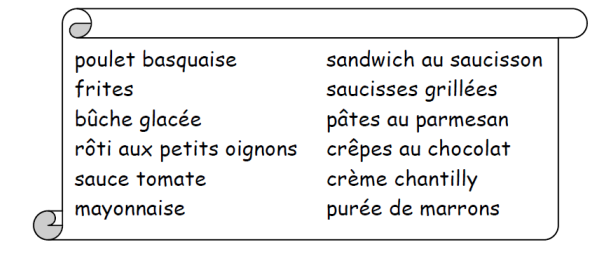 Relie le début de la phrase avec la fin qui lui correspond :En soufflant *			* presque des gros mots.Cela l’énervait *		          * le Père Noël se rendait à la caverne.De colère *			          * d’avoir mal au ventre le soir de Noël.Il disait *			          * il donnait des coups de pieds dans les arbres.Colorie la bonne réponse :Avec qui le loup a-t-il confondu le Père-Noël ? Où le Père Noël a-t-il mal ?Complète le texte en choisissant le bon mot à droite du texte :Chapitre 1 : trouve les mots dans la grille de mots mêlés.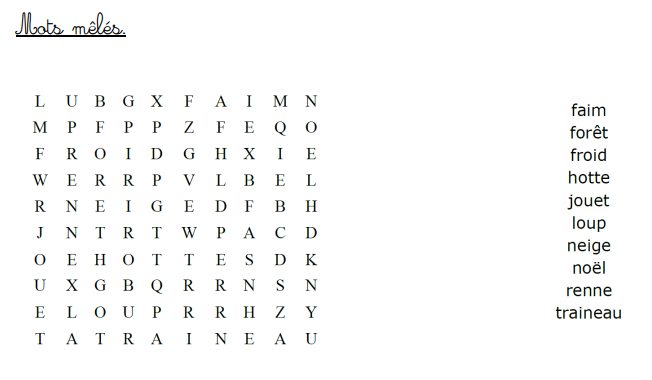 Chapitre 1 : trouve les mots dans la grille de mots mêlés.Mère-grandLe Petit Chaperon RougeLe Père NoëlAu ventreAu dosAux piedsCe pauvre loup ……………………………………………de froid.Il avait un gros ………………………………………au bout du nez, les oreilles ………………………………………………, les genoux tremblants, les doigts……………………………………………et les orteils………………………………………………….tremblait/grelottaitglaçon/ mouchoirrouges/ bleuestordus/ raidesglacés/ gelés